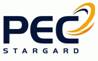 					Załącznik nr 1 (wzór)OFERTA PRZETARGOWAna dostawę armatury hydraulicznej - SYSTEM KAN-THERM 
Zamawiający: PEC Sp. z o.o. w Stargardzie Wykonawca: .......................................................................................................................................................................................................................................................................................................................................(nazwa, adres, tel.)Słownie łączna wartość netto poz. 88: …………………………………………………….……..………………………….….……….…………………………………………………………………………………………………………………………………………………………….……..…/DATA: .................................					         …………...........................................................................                                           Podpis (podpisy osób posiadających pełnomocnictwo)Załącznik nr 2 (wzór)  OświadczeniaOświadczamy, że oferta jest zgodna z opisem przedmiotu zamówienia i odnosi się 
do pełnego zakresu opisanego w specyfikacji warunków zamówienia.Oświadczamy, że zapoznaliśmy się z warunkami postępowania określonymi niniejszą specyfikacją i przyjmujemy je bez zastrzeżeń.Oświadczamy, że:jesteśmy uprawnieni do występowania w obrocie prawnym, zgodnie z wymaganiami ustawowymi,posiadamy niezbędną wiedzę i doświadczenie, potencjał ekonomiczny i techniczny, 
a także pracowników zdolnych do wykonania zamówienia,znajdujemy się w sytuacji finansowej zapewniającej wykonanie zamówienia,Oświadczamy, że składając ofertę pozostajemy nią związani nie krócej niż 45 dni licząc od terminu składania ofert. Oświadczamy, że wyrażamy zgodę na potrącenie ewentualnych kar umownych z należnego nam wynagrodzenia za wykonanie przedmiotu zamówienia.Oświadczamy, że /nie/* jesteśmy płatnikiem podatku VAT. Nasz nr NIP………………………………………Oświadczamy, iż nie toczy się przeciw nam postępowanie sądowe dotyczące nienależytego lub nierzetelnego wykonania umowy.Oferta składa się z ....................... kolejno zaparafowanych i ponumerowanych stron.(ilość stron)* niepotrzebne skreślić
Zgodnie z art. 13 ust. 1 i 2 rozporządzenia Parlamentu Europejskiego i Rady (UE) 2016/679 z dnia 27 kwietnia 2016 r. w sprawie ochrony osób fizycznych w związku z przetwarzaniem danych osobowych i w sprawie swobodnego przepływu takich danych oraz uchylenia dyrektywy 95/46/WE (dalej RODO), informujemy, że: administratorem Państwa danych osobowych jest Przedsiębiorstwo Energetyki Cieplnej 
Sp. z o.o. (dalej PEC) z siedzibą w Stargardzie przy ul. Nasiennej 6 w Stargardzie; dane kontaktowe: pec@pec.stargard.pl, tel. 91 578 84 00inspektorem ochrony danych osobowych w PEC jest dr Marlena Płonka, z którą można kontaktować się mailowo pod adresem iodo@pec.stargard.pl lub pisemnie na adres siedziby wskazany powyżejdane osobowe przetwarzane są na podstawie art. 6 ust. 1 lit. b RODO w celu podjęcia działań przed zawarciem umowy w związku z prowadzeniem postępowania o udzielenie zamówienia wyłączonego ze stosowania ustawy Prawo Zamówień Publicznychodbiorcami danych osobowych będą osoby lub podmioty, którym może być udostępniana dokumentacja postępowania w oparciu o przepisy ustawy o dostępie do informacji publicznej lub które mają dostęp do powierzonych im danych przez PEC w związku ze świadczeniem usług na rzecz administratora oraz podmioty upoważnione z mocy prawadane osobowe będą przechowywane przez okres czterech lat od zakończenia postępowania o udzielenie zamówienia – zgodnie z obowiązującym w PEC Regulaminem Pracy Komisji Przetargowejpodanie danych jest dobrowolne, lecz niezbędne do wzięcia udziału w prowadzonym postępowaniu a konsekwencją ich niepodania będzie brak możliwości rozpatrzenia składanej oferty w odniesieniu do danych osobowych decyzje nie będą podejmowane w sposób zautomatyzowany, stosownie do art. 22 RODO;posiadają Państwo:na podstawie art. 15 RODO prawo dostępu do danych osobowych na podstawie art. 16 RODO prawo do sprostowania danych osobowychna podstawie art. 18 RODO prawo żądania od administratora ograniczenia przetwarzania danych osobowych z zastrzeżeniem przypadków, o których mowa w art. 18 ust. 2 RODOprawo do wniesienia skargi do Prezesa Urzędu Ochrony Danych Osobowych 
w Warszawie przy ul. Stawki 2, gdy uznacie, że przetwarzanie danych odbywa się niezgodnie z przepisami nie przysługuje Państwu:w związku z art. 17 ust. 3 lit. b, d lub e RODO prawo do usunięcia danych osobowychprawo do przenoszenia danych osobowych, o którym mowa w art. 20 RODO…………………………………………….				…………………………………………………………………..                                               pieczątka firmowa Wykonawcy                                		       podpis osób składających oświadczeniaLp.WyszczególnienieCenna netto PLNIlośćJMWartość netto PLN1RURA INOX 18x 1,0 48m2RURA INOX 42x 1,5 128m3RURA INOX 54x 1,5 42m4RURA STEEL 18x 1,2 36m5RURA STEEL 22x 1,5 84m6RURA STEEL 28x 1,5 48m7ŚRUBUNEK GZ 18xR1/2" STEEL30szt.8ŚRUBUNEK GZ 22xR3/4" STELL20szt.9ŚRUBUNEK GZ 28xR1" STEEL20szt.10ŚRUBUNEK GZ 35xR5/4" STEEL10szt.11ŚRUBUNEK GZ 42xR1 1/2" STEEL10szt.12ŚRUBUNEK GZ 54xR2" STEEL10szt.13ZŁĄCZKA GZ 18xR1/2" STEEL15szt.14ZŁĄCZKA GZ 22xR3/4" STEEL25szt.15ZŁĄCZKA GZ 28xR1" STEEL20szt.16ZŁĄCZKA GZ 35xR1 1/4" STEEL10szt.17ZŁĄCZKA GZ 42xR1 1/2" STEEL10szt.18ZŁĄCZKA GZ 54xR2" STEEL10szt.19MUFA STEEL 18x1815szt.20MUFA STEEL 22x2240szt.21MUFA STEEL 28x2840szt.22MUFA STEEL 35x3515szt.23MUFA STEEL 42x4215szt.24MUFA STEEL 54x5415szt.25KOLANO STEEL 18x1825szt.26KOLANO STEEL 22x2265szt.27KOLANO STEEL 28x2865szt.28KOLANO STEEL 35x3530szt.29KOLANO STEEL 42x4230szt.30KOLANO STEEL 54x5430szt.31KOLANO NYPL. STEEL 18x18 25szt.32KOLANO NYPL. STEEL 22x22 40szt.33KOLANO NYPL. STEEL 28x28 60szt.34KOLANO NYPL. STEEL 35x35 20szt.35KOLANO NYPL. STEEL 42x42 20szt.36KOLANO NYPL. STEEL 54x54 30szt.37KOLANO STEEL 45° 28x2825szt.38KOLANO STEEL 45° 22x2225szt.39KOLANO NYPL. STEEL 45° 28x2825szt.40KOLANO NYPL. STEEL 45° 22x2225szt.41TRÓJNIK STEEL 22x22x2225szt.42TRÓJNIK STEEL 28x28x2825szt.43TRÓJNIK STEEL 22x1/2x22 GW25szt.44TRÓJNIK STEEL 28x1/2x28 GW25szt.46KÓŁKO TNĄCE REMS St 1/8 -4"10szt.47KOLANO NYPL. INOX 90° 18x18 25szt.48KOLANO NYPL. INOX 90° 22x22 20szt.49KOLANO NYPL. INOX 90° 54x54 5szt.50KOLANO INOX 45° 18x1825szt.51KOLANO INOX 45° 22x2225szt.52KOLANO INOX 45° 28x2825szt.53KOLANO INOX 45° 35x3525szt.54KOLANO INOX 45° 42x4225szt.55KOLANO INOX 45° 54x5425szt.56KOLANO NYPL. INOX 45° 18x1825szt.57KOLANO NYPL. INOX 45° 22x2225szt.58KOLANO NYPL. INOX 45° 28x2825szt.59KOLANO NYPL. INOX 45° 35x3525szt.60KOLANO NYPL. INOX 45° 42x4225szt.61KOLANO NYPL. INOX 45° 54x5425szt.62TRÓJNIK INOX 18x18x18 20szt.63TRÓJNIK INOX 22x22x22 25szt.64TRÓJNIK INOX 28x28x28 25szt.65TRÓJNIK INOX 42x42x42 20szt.66TRÓJNIK INOX 35x35x35 5szt.67TRÓJNIK INOX 54x54x54 15szt.68ZŁĄCZKA INOX GZ 18x1/2" 25szt.69ZŁĄCZKA INOX GZ 22x3/4" 10szt.70ZŁĄCZKA INOX GZ 54x2" 25szt.71ŚRUBUNEK INOX GZ 18x1/2" 25szt.72ŚRUBUNEK INOX GZ 54x2" 20szt.73MUFA INOX 18 mm 15szt.74MUFA INOX 22 mm 15szt.75MUFA INOX 28 mm5szt.76MUFA INOX 42 mm 20szt.77MUFA INOX 54 mm 20szt.78KOLANO INOX 18 mm 25szt.79KOLANO INOX 22 mm 5szt.80KOLANO INOX 42 mm 60szt.81KOLANO INOX 54 mm 25szt.82TRÓJNIK INOX GW 18x1/2x18 25szt.83TRÓJNIK INOX GW 22x1/2x22 25szt.84TRÓJNIK INOX GW 28x1/2x28 25szt.85TRÓJNIK INOX GW 35x1/2x35 25szt.86TRÓJNIK INOX GW 42x1/2x42 25szt.87TRÓJNIK INOX GW 54x1/2x54 25szt.88ŁĄCZNA WARTOŚĆ NETTO (POZ. 1 – 87)ŁĄCZNA WARTOŚĆ NETTO (POZ. 1 – 87)ŁĄCZNA WARTOŚĆ NETTO (POZ. 1 – 87)ŁĄCZNA WARTOŚĆ NETTO (POZ. 1 – 87)